Artona Award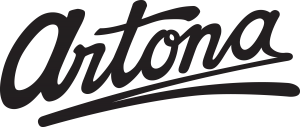 Artona (the company that was hired for our grad photos this year) has generously donated some of their profits to provide an award for an OKM grade 12 student attending a post-secondary institution in the Fall.  This award will go to a student or multiple students that are in financial need. Name: __________________________________________Post-Secondary Institution that you are attending in the Fall of 2024: _____________________________What program are you studying? _______________________________By signing below, you declare that your family's yearly income in the 2023 tax year was under $60,000.    Student Signature: ___________________________   SIN: ________________________ (if you receive the award, this will be needed to get you the necessary T4 for tax purposes)Address: ______________________________________________________________________Phone: ______________________________Please describe your current financial situation and the reason this money is needed to support your education:__________________________________________________________________________________________________________________________________________________________________________________________________________________________________________________________________________________________________________________________________________________________________________________________________________________________________________________________________________________________________________________________________________________________________________________________________________________________________________________________________________________________________________________________________________________________________________________________________________________________________________________________________________________Please return this application to Ms. Dishaw in the Counselling Centre by the end of the school day on Friday, May 10th, 2024.  The winner will be announced at grad and will receive an envelope with instructions on how to redeem the award.